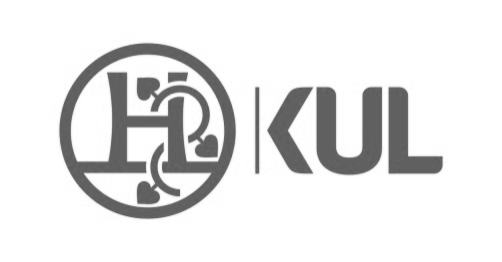 Rozkład zajęć na rok akademicki 2018/2019III ROK, Filologia angielska, studia niestacjonarne I stopniaSemestr zimowySOBOTA CTW219Semestr zimowyNIEDZIELA CTW2197.30-9.00Gramatyka kontrastywna angielsko-polska (ćwicz.)dr hab. A. Malicka-Kleparska, prof. KULI: 23.02; II: 23.03; III: 13.04; IV: 11.057.30-9.00Wprowadzenie do kulturoznawstwa brytyjskiego (konwersatorium) dr Tomasz Niedokos I: 9.03; II: 6.04; III: 27.04; IV: 25.059:10-10:40PNJA – słownictwomgr P. Tokarski9:10-10:40Historia literatury angielskiej II  (ćwiczenia) mgr D. Kottke10:50-12:20PNJA – konwersacjemgr M. Rzeczycka10:50-12:20Seminarium licencjackiedr hab. Anna Malicka-Kleparska, prof. KUL –  CTW219dr Łukasz Borowiec –  C1035                                                       12:30-14.00Historia języka angielskiego (ćwiczenia)dr K. Lis I: 23.02 II: 23.03 III: 13.04 IV: 11.0512:30-14.00Historia języka angielskiego (konwersatorium)dr K. Lis  I: 9.03 II: 6.04 III: 27.04 IV: 25.0514.10-15.40Historia literatury amerykańskiej (ćwiczenia)dr hab. G. Maziarczykoraz Historia literatury amerykańskiej (konwersatorium)dr hab. G. Maziarczyk (9 godzin - zajęcia w formie elektronicznej)15.50-17.20PNJA – język angielski w zastosowaniach specjalistycznychdr A. Prażmowska terminy spotkańcyklicznych:23.02, 9.03, 23.03, 6.04, 13.04, 27.04, 11.05, 25.05, 8.0624.02, 10.03, 24.03, 7.04, 14.04, 28.04, 12.05, 26.05, 9.06